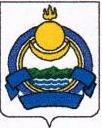 Администрация муниципального                                       Буряад Республикынобразования «Сосново-Озерское»                                        «Яруунын аймагай   Еравнинского района                                                             Нарhатын» муниципальнаРеспублики Бурятия                                                               байгуулгын Захиргаан671430, Республика Бурятия, Еравнинский район, с. Сосново-Озерское, улица Первомайская, 129                                                           тел. (8-30135)21-6-86,  (факс) 21-1-67   e-mail: amososnovooz@mail.ruРАСПОРЯЖЕНИЕс. Сосново-Озерское				№34				23 августа 2023 г.О предоставления помещения для проведения агитационного мероприятиякандидату в депутаты Народного Хурала Республики БурятияДымчикову Анатолию Амагаевичу	В соответствии со статьями 8, 12 Федерального закона от 19.06.2004 № 54-ФЗ «О собраниях, митингах, демонстрациях, шествиях и пикетированиях»,  рассмотрев уведомление организатора  публичного мероприятия-  кандидата в депутаты Народного Хурала Республики Бурятия Дымчикова Анатолия Амагаевича (входящий №487 от 23.08.2023г.) о проведении публичного мероприятия в форме собрания на территории МО СП Сосново-Озерское с целью проведения агитации с избирателями,  руководствуясь п. 3 ст. 4 Закона Республики Бурятия от 22 декабря 2012 года N 3075-IV «О некоторых вопросах проведения публичных мероприятий на территории Республики Бурятия»: 1. Предоставить кандидату в депутаты Дымчикову Анатолию Амагаевичу  помещение и на следующих условиях:Республика Бурятия, Еравнинский район, с. Сосново-Озерское, ул. Ринчин Доржиева, 16Б, Улан-Еравнинский модельный сельский Дом культуры для проведения агитационного публичного мероприятия с примерным количеством участников 20  человек с нормой предельной наполняемости не более 1 человека на 1 кв.м. в период с 15.00 до 15.30 час.28 августа 2023г. 2. Предупредить организатора публичного мероприятия о необходимости обеспечивать в пределах своей компетенции общественный порядок и безопасность граждан при проведении публичного мероприятия, обеспечивать сохранность зеленых насаждений, зданий, строений, сооружений, оборудования и другого имущества в месте проведения публичного мероприятия, а также о недопущении экстремистской деятельности и своевременном ее пресечении. 3. Администрации МО «Сосново-Озерское»:3.1. Принять в пределах своей компетенции меры по поддержанию общественного порядка и безопасности граждан в период проведения публичного мероприятия.3.2. Проинформировать Отд МВД  России по Еравнинскому району о публичном мероприятии, проводимом 28 августа 2023 г.3.3. Предложить отделу полиции назначить уполномоченного представителя органа внутренних дел в целях оказания организатору публичного мероприятия содействия в обеспечении общественного порядка и безопасности граждан.4. Назначить уполномоченным представителем администрации в период проведения собрания Дымбрылову Наталью Григорьевну, главного специалиста администрации.5. Настоящее распоряжение подлежит размещению на сайте сосново-озёрское.рф во вкладке «Документы- Распоряжения за 2023год» в информационно-телекоммуникационной сети Интернет. 6. Контроль за исполнением распоряжения оставляю за собой.И.о. руководителяАдминистрации МО «Сосново-Озерское»: 		В.В. Очиров исп. Дымбрылова Н.Г.8(30135)21167